Асадов любит не только людей и родную землю, он любит всё живое на ней. Есть в творчестве Асадова один совершенно уникальный цикл. После Есенина ни один поэт не мог бы похвалиться таким удивительным циклом о «братьях наших меньших». При этом автор не просто любит, он проникает в душу каждой лошади, пеликана, медвежонка или собаки. Это своеобразный гимн преданности, верности, благородству и красоте! Самое знаменитое стихотворение этого цикла «Стихи о рыжей дворняге», а  также «Баллада о буланом Пенсионере», «Медвежонок», «Яшка», «Зарянка», «Бенгальский тигр», «Пеликан» и др.Поэзия  человека, который в 20 лет потерял зрение вся пронизана светом и оптимизмом, отличается самобытностью и неповторимостью интонаций.С начала 60-х годов поэзия Э. Асадова приобрела широчайшее звучание. Его книги, выходившие 100-тысячными тиражами, моментально исчезали с прилавков книжных магазинов. Они прошли самое главное и трудное испытание  – испытание временем. Мы предлагаем вам прочитать книги       Э. А. Асадова, которые есть в центральной  библиотеке:Асадов Э. А. Избранное.—Смоленск: Русич, 2009.—624 с.—(«Библиотека поэзии»). —ISBN 978-5-8138-0129-7 (в пер).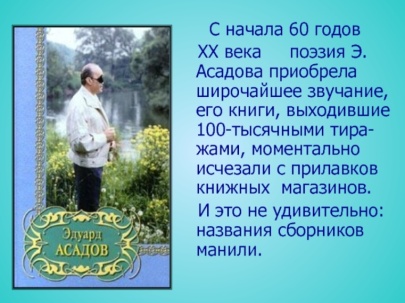 Асадов Э. А. Высокий долг: стихотворения и поэмы.—М: Современник, 1986.— 399 с., ил.         Асадов Э. А. Мечта веков: стихотворения. — М.: Сов. Россия, 1985.—288 с.                  Асадов Э. А. Судьбы и сердца. – М.: Правда, 1990.— 448 с.Асадов Э. А. Что такое счастье: стихотворения.—М.: Эксмо, 2009.— 413 с.—(Золотая сер. поэзии) Составитель: библиограф Долгова С. И.      МБУК  « Угранская  РЦБС»«Вокруг  меня  гудит  двадцатый  век»…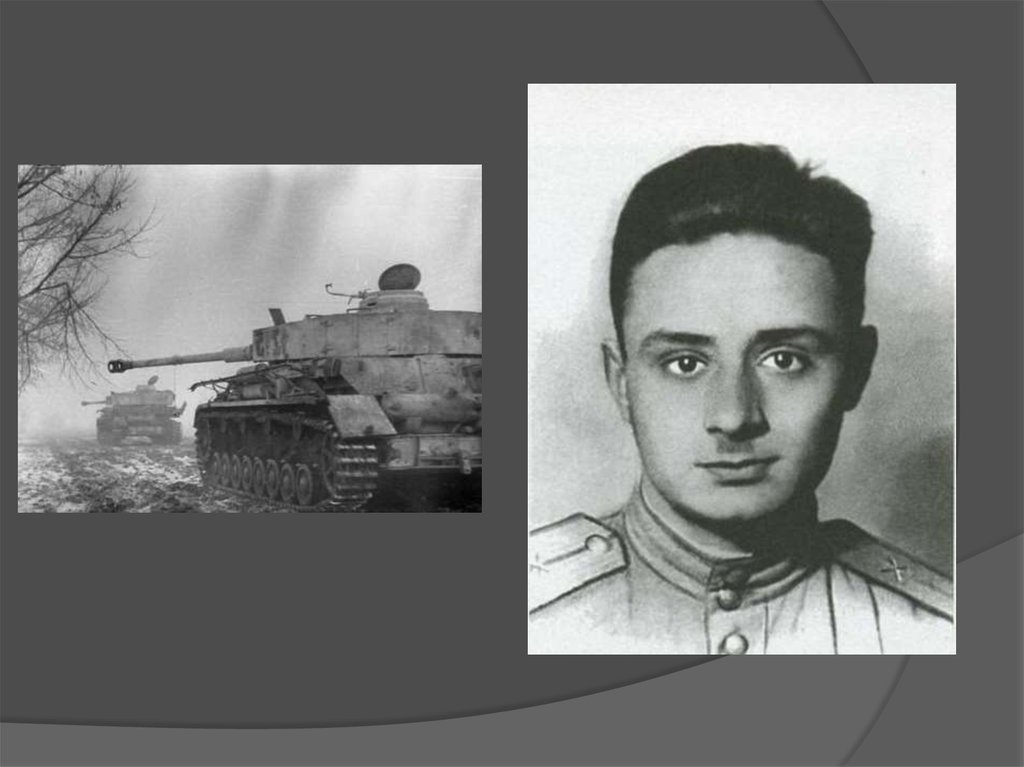 Эдуард Асадов(7.09.1923 – 21.04.2004)(Информационная  памятка)Угра2023Эдуард Аркадьевич Асадов родился           7 сентября 1923 г. в Туркмении, в городе Мары, в армянской семье. Его родители были школьными учителями. Отец Эдуарда умер, когда мальчику было 5 лет,  и мать с сыном переезжают  в Свердловск (ныне Екатеринбург), а 1938 г.— в Москву. Выпускной бал в 38-й московской школе состоялся 14 июня 1941года, а ровно через неделю — война.  И Эдуард Асадов, не дожидаясь призыва, с первых же дней уходит на фронт добровольцем. Воевал он на четырёх фронтах – Волховском, Ленинградском, Северо-Кавказском и 4-м Украинском. За годы войны прошёл путь от наводчика орудий до офицера, командира батареи Гвардейских миномётов («Катюши»). В боях за освобождение Севастополя в ночь с 3 на 4 мая 1944 года при выполнении важнейшего боевого задания лейтенант Асадов был тяжело ранен и навсегда потерял зрение. Но не потерял ни мужества, ни души, ни веры в светлые идеалы. А смыслом его жизни была поэзия.Писать стихи Э. Асадов начал с восьмилетнего возраста. В дальнейшем писал их и в школе, и на фронте, и в госпитальной палате, и всю жизнь всегда и везде.  В год окончания Литературного института им. Горького (в 1951 г.) выходит и первая книга стихов «Светлые дороги». Всего выпущено  47 книг. Каких бы тем не касался Асадов, о чём бы он не писал, это всегда интересно и ярко,  это всегда волнует душу. «Сражаюсь, верю и люблю» – эти слова стали как бы девизом поэта, его жизненным кредо. Одна из основных черт его поэзии —  обострённое чувство справедливости. Одна из основных тем творчества — это тема Родины, верности, патриотизма. Тут и горячие, полные предельных эмоций стихи на гражданские темы, такие как  «Реквием страны», «Россия начиналась не с меча!», «Иванам не помнящим родства», «Трусиха», «Моя звезда» и др. Тут и стихи о настоящей дружбе  «Три друга»,  «Баллада о друге» и др.Особо выделяются пронизанные лиризмом, то нежные, то проникновенно-доверительные стихи о любви.Стихи о природе у поэта яркие, образные, наполненные оптимизмом и верой только в самое хорошее. Часто природа и человек в его стихах связаны неразрывно.